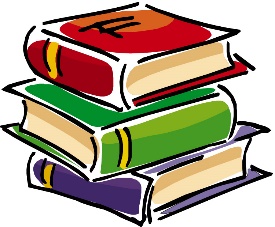 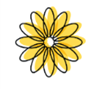 חטיבה  	       רחוב גן השקמים 2 א' סביון 5690500                                                                        סביון גני-יהודה	       טל:072-3845430   פקס:072-3845431                                                              סמל מוסד 482687 	       hativasavyon@savyon.edum.org.il 	                               רשימת ספרים לשנת הלימודים תשפ"בכיתה      ח'חופשה נעימה !*     יתכן ובמהלך שנת הלימודים תתבקשו לרכוש ציוד נוסף בהתאם לתוכנית הלימודים. מקצועשם הספר / חוברתמחבר/הוצאהמחיר בש"חמתמטיקההקבצה א'מתמטיקה לכיתה ח', סדרת צמרת חלק א'+ב'הקבצה ב'מתמטיקה לכיתה ח', סדרת סימני דרך חלק א'+ב'אתי עוזרי ויצחק שלוגבי יקואל ורחל בלומנקרנץ59.5058.5074.072.0עבריתחוטבי"ם לשוןד"ר דולי לוי/מאיה דללרכס41.40מדעים"מדעי החיים ח' " "מדעי החומר לכיתה ח' "נורית קינן ועמיתים/ הוצאת מט"ח חוה בן חורין ועמיתים/ הוצאת מט"ח  46.4042.70ערביתאל-ערביה (ב') מהדורה חדשה 2019 (להשאיר את הספר הקודם).צוות ת"ל – לוני כהן44.80תנ"ךספר תנ"ך מלאספרות"שורשים וכנפיים" – לכיתה ח'מרים מיינר, בינה גלר טליתמן, שולמית פרידור/ הוצאת כנרת57.0אנגליתהקבצה א'KEEP THINKING - STUDENT'S BOOK+ WORKBOOKMEANINGFUL READING 2GRAMMAR WORKSHEETS 4הקבצה ב'JOIN US – BOOK AND WORKBOOKGRAMMAR TO GO 2ECB UNSEENS 2DEBBIE PARTOUCHE ERIC COHEN BOOKSUPPECBECBUPPECB71.5048.9067.3067.6053.80היסטוריהמסע אל העבר-קדמה ומהפכות*ממשיכים עם הספר משנה שעברה – מסע אל העבר-עולמות נפגשים.הוצאת מט"ח53.7052.40